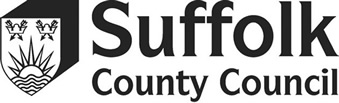 Appendix 1 - Health For referral to the Specialist Learning Support ServiceTo be referred for Specialist Learning Support the child or young person must have met the threshold for Continuing Health Care.A monthly continuing care panel meeting consisting of representation from health and education will consider referrals.  A child or young person is likely to meet the threshold for Specialist Learning Support with one PRIORITY needs score met (see below).  However, this will be discussed and a final decision agreed at the referral meeting.HEALTH NEEDS:Airway ManagementSustained debilitating or unpredictable medical conditionTECHNOLOGY AND NURSING INTERVENTIONS:PUPIL NAME: PUPIL NAME: Diagnosis Number of significant hospital admissions over the past year and reasons for admissionUniversal NeedsUniversal NeedsUniversal NeedsUniversal NeedsNo identified risk of airway difficultiesNo tracheostomyNo requirements for chest physiotherapyCYP can breathe unaidedNo requirements for oxygen therapy or availability of oxygenAdditional NeedsAdditional NeedsAdditional NeedsAdditional NeedsCYP requires medication to reduce secretions (hyoscine patches or oral medication.)CYP may require chest physiotherapy at home if need identified by health professionals.Complex NeedsComplex NeedsComplex NeedsComplex NeedsCYP requires repositioning to be able to manage secretions effectively.CYP has a tracheostomy but is not at risk in the event of accidental decannulation due to having a patent airway.Requires regular chest physiotherapy at homeCYP requires mechanical ventilation at night time only or when unwell at home.Requires oxygen when unwell at home/hospital.CYP requires mechanical ventilation at night time only or when unwell at home.Priority NeedsPriority NeedsPriority NeedsPriority NeedsPooling of secretions at the back of the throat and difficulty in swallowing requiring constant supervision and oral/naso pharyngeal suction. CYP has a tracheostomy to maintain airway.  Requires constant supervision to provide suction or potential emergency management at any time.Requires regular and as required chest physiotherapy in school to maximise respiratory function.NB: Eligibility will not be met with this category alone but in conjunction with another priority needCYP cannot breathe unaided for part or all of the 24 hour period and is reliant upon assisted mechanical ventilation.  Requires trained support to assess whether mechanical ventilation required at any time.Requires continuous oxygen therapy/optiflow or availability of oxygen at all times.CYP cannot breathe unaided for part or all of the 24 hour period and is reliant upon assisted mechanical ventilation.  Requires trained support to assess whether mechanical ventilation required at any time.Universal NeedsUniversal NeedsMay have a medical condition but does not require monitoring or extra support.Complex NeedsComplex NeedsCYP has medical condition that requires monitoring and support from school staff trained by health professional.Priority NeedsPriority NeedsHas a medical condition that involves dependence on an appropriately trained adult for most or all of the day to monitor and provide medical interventions when necessary and is dependent upon technology (for examples see list below)Please specify Yes or No if the CYP is reliant upon any of the following technology (If yes, please specify if this is required in school and the frequency of intervention required)Please specify Yes or No if the CYP is reliant upon any of the following technology (If yes, please specify if this is required in school and the frequency of intervention required)Please specify Yes or No if the CYP is reliant upon any of the following technology (If yes, please specify if this is required in school and the frequency of intervention required)Tracheostomy(please specify type and how often suction required)Airway clearance vestInvasive and non-invasive ventilationSuction of upper airway (Please specify type of suction required)Oxygen therapyOptiflowNebuliserDialysisOstomies i.e. colostomy, ileostomy, vesicostomyParenteral nutrition (intravenous feeding)